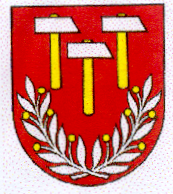 Termín :   		10.augusta 2019 v sobotu so štartom o 10:00 hod. Usporiadateľ :	Obec Remetské Hámre, okres SobrancePrezentácia : 		V  kultúrnom  dome  v deň pretekov od 800 do 945 hod. Účastnícky poplatok:   5 €	Registrácia on line : 	www.beh.sk  alebo	Popis trate : Od  obecného  úradu  v  Remetských  Hámroch  k  jazeru  Morské  Oko  (asfalt),                     lesným chodníkom okolo jazera a asfaltovou cestou späť k OcÚ v Rem.HámrochObčerstvenie : Na 4., 7., 9., 11., 13.,  a v cieli budú zriadené občerstvovacie stanice.                          Po vyhodnotení  pretekov  spoločný  obed .Kategórie :    	20 km - juniori, juniorky, muži A,B,C,D ženy F,G, H, I		10 km- muži E, domáci od 18 do 100 rokov	Poznámky :  	- Preteká sa podľa pravidiel atletiky a týchto propozícií.		-Usporiadateľ nezodpovedá za škody spôsobené pretekárom počas pretekov.- U pretekárov štartujúcich v kategóriách Muži a Ženy sa vyžaduje lekárska prehliadka, nie staršia ako jeden rok.Preteky sú súčasťou:	Východoslovenskej veľkej ceny vytrvalcov (VVCV), Oblastnej bežeckej ligy regiónu Michalovce a Sobrance, Východoslovenskej mládežníckej bežeckej ligy (VMBL).Informácie : 	Marek Kondžura, starosta obce Remetské Hámre	e-mail: remetskehamre@lekosonline.sk alebo starosta@remetskehamre.sk0911102677			Mgr.Ernest Exenberger, e-mail: erex@centrum.sk, : 0903 146665		Sprievodné podujatia :	Bežecké preteky pre deti vo veku do 17 rokov (štart a cieľ pred obecným úradom po odštartovaní hlavných pretekov pre dospelých)Detské kategórie – VMBL:	 C E N Y  - podľa kategórií : Detské kategórie		–   vecná cena pre prvých troch –   sladká odmena pre všetkých účastníkovJuniori (18-19 roční) 	– vecná cena pre prvých trochJuniorky (18-19 ročné) 	– vecná cena pre prvé triDomáci od 18 do 100 rokov na trati 10 km – vecné ceny pre prvých troch mužov i ženyŽeny    -  v celkovej klasifikácii prvé tri pretekárky získajú odmeny podľa umiestnenia            vo výške :          20 €,	15 €,	10 €Plus ďalšie odmeny podľa kategórií :Pre pretekárky:Kategórie			1. miesto	2. miesto	3. miestoŽeny F  – 18-39 ročné 	   35 €         	   20 €       	   10 €		Ženy G – 40-49 ročné 	   35 €         	   20 €       	   10 €		Ženy H – 50-59 ročné 	   35 €         	   20 €       	   10 €		Ženy I  – 60 a viac     	               35 €         	   20 €       	   10 €		Muži   -  v celkovej klasifikácii prvých päť pretekárov získa odmeny podľa umiestnenia            vo výške :          50 €,	40 €,	    30 €,       20 €,	10 €Plus ďalšie odmeny podľa kategórií :Pre pretekárov:Kategórie			1. miesto	2. miesto	3. miestoMuži A  – 18-39 roční 	40 €         	   30 €       	   20 €		Muži B  – 40-49 roční	40 €         	   30 €       	   20 €		Muži C  – 50-59 roční	40 €         	   30 €       	   20 €	Muži D  – 60-69 roční 	40 €         	   30 €       	   20 €		Muži E  – 70 rokov a viac	25 €		   20 €		   15 €	Pre pretekárov z okresov  Sobrance a  Michalovce - odmeny podľa kategórií :Kategórie		1. miesto	2. miesto	3. miestoMuži – 20-39 roční 	   15 €         	   10 €       	     5 €		Muži – 40-49 roční	   15 €         	   10 €       	     5 €		Muži – 50-59 roční	   15 €         	   10 €       	     5 €	Muži – 60-100 roční 	   15 €         	   10 €       	     5 €		Ženy – 18-100 rokov	   15 €         	   10 €       	     5 €Prémie :   	Za prekonanie traťového rekordu(1:04:07)		 - 100 €             Pre prvého pretekára na hrádzi Morského Oka  		 -   30 €             Za prekonanie rekordu v ženských kategóriách (1:23:21) -30 €          Každý, kto absolvuje  trať dostane upomienkové predmety.Naša špecialitka  -  Motivácia pre všetkých:Všetci pretekári, ktorí v týchto pretekoch  prekonajú svoj najlepší výsledok z posledných šiestich pretekov Hámorskej 20 (r.2013 – 2018) získajú prémiu vo výške štartovného.Tombola  –  pre pretekárov všetkých kategórii dospelých.KategórieKategórieKategórieRok narodeniaDĺžka trateVek1.D 1Dievčatá - predškolský vekdo roku 20154 roky a menej2.Ch 1Chlapci - predškolský vek	do roku 20154 roky a menej3.D 2Dievčatá - Starší predškolský vek2014– 20125-7 rokov4.Ch 2Chlapci - Starší predškolský vek2014– 20125-7 rokov5.D 3Dievčatá - Prípravka2011 - 20108-9 rokov6.Ch 3Chlapci - Prípravka2011– 20108-9 rokov7.D 4Dievčatá - Najmladšie žiačky2009– 200810-11 rokov8.Ch 4Chlapci - Najmladší žiaci2009– 200810-11 rokov9.D 5Dievčatá - Mladšie žiačky2007 - 200612-13 rokov10.Ch 5Chlapci - Mladší žiaci2007– 200612-13 rokov11.D 6Dievčatá - Staršie žiačky2005– 200414-15 rokov12.Ch 6Chlapci - Starší žiaci2005– 200414-15 rokov13.D 7Dorastenky2003–200216-17 rokov14.Ch 7Dorastenci2003 - 200216-17 rokov